https://www.emerald.com/insight/content/doi/10.1108/PRT-11-2019-0101/full/html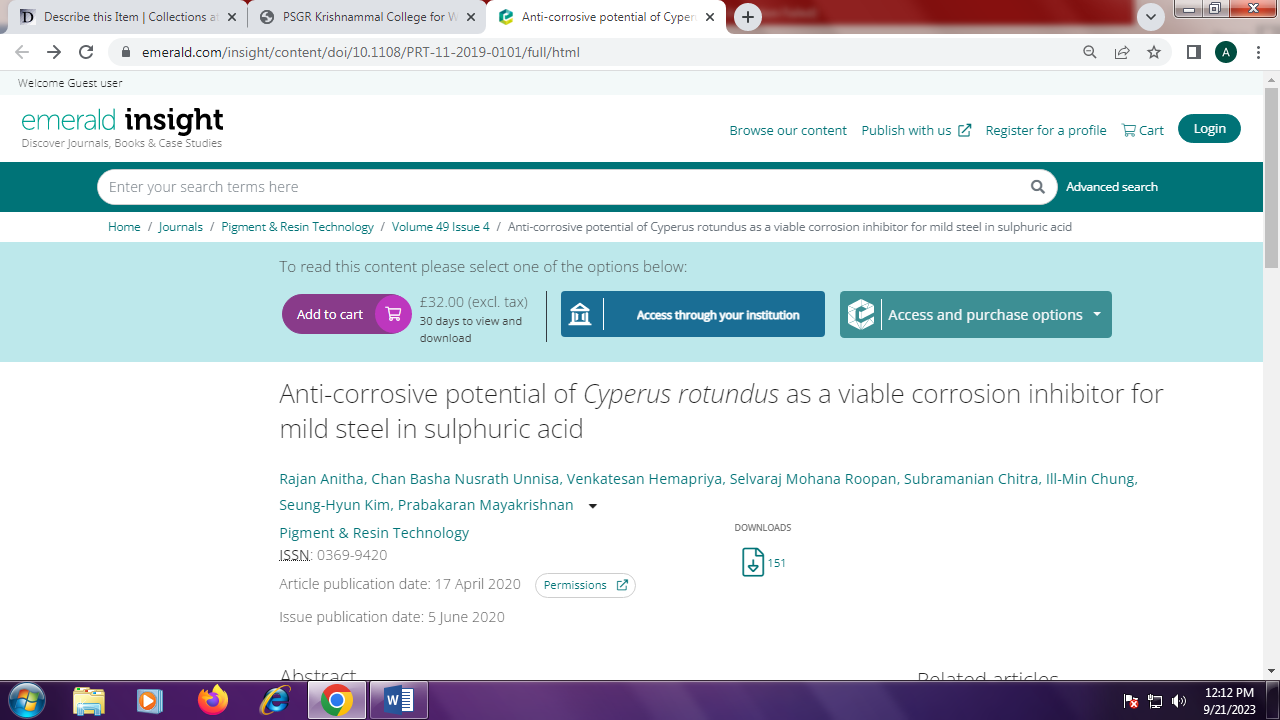 